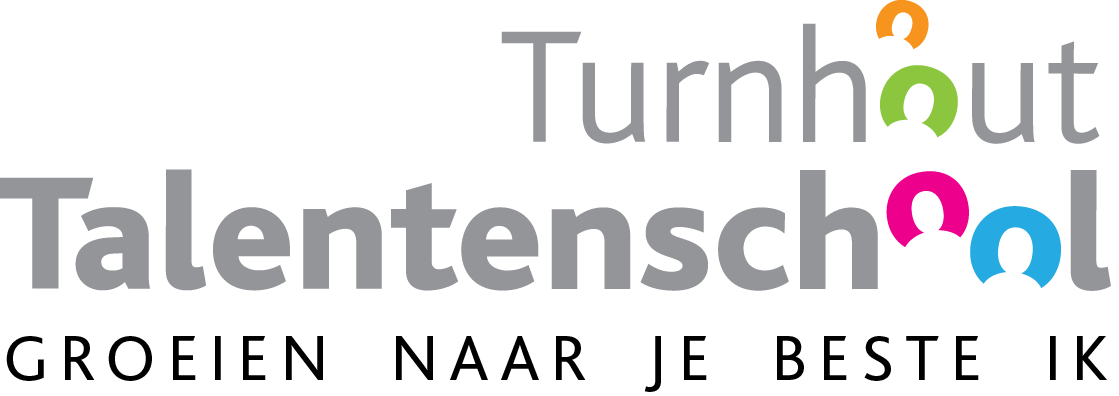         campus boomgaard                   campus zenitKlas(sen): Naam project:Korte omschrijving: Programmeertaal (indien van toepassing):Niveau beginnergevorderdgevorderdexpertNadruk op:STEEMMO&O accent:gericht onderzoekengericht onderzoekengericht ontwikkelengericht ontwikkelengericht ontwikkelengericht ontwikkelenKoppeling met LPD:weinigveelS, T, E, MS, T, E, MSTEMSTEMProbleemgestuurd:volledig geslotengeslotenopenopenvolledig openvolledig openSTEM-vaardighedenOnderzoeken plannen & uitvoerenModellen maken & in gebruik nemenVragen stellen & problemen definiërenVragen stellen & problemen definiërenVerklaringen formuleren & oplossingen construerenVerklaringen formuleren & oplossingen construerenWiskunde & ICT gebruikenData analyseren & interpreterenArgumenteren op basis van dataArgumenteren op basis van dataInformatie evalueren & communicerenInformatie evalueren & communicerenMultidisciplinairVerschillende disciplines komen aan bodVerschillende disciplines komen aan bodDisciplines worden aan elkaar gelinktDisciplines worden aan elkaar gelinktEr is transfer naar andere contextenEr is transfer naar andere contextenGebruik van toolslabomateriaalTechnische hulpmiddelenICT, sensoren en actuatorenICT, sensoren en actuatorenEvaluatieZelfreflectie/zelfevaluatiepeerevaluatieEvaluatie door leerkrachtEvaluatie door leerkrachtInclusiviteitRolmodellen (vrouwen, doelgroepenCo-creatieindividueelgroephomogeenhomogeenHeterogeenHeterogeenLeefwereld versus leerwereldMaatschappelijke relevante contextenLeerwereld wordt verbreedVenster op:STEM-richtingenSTEM-beroepen